C E N O V Á N A B Í D K A	Č.:Dodavatel :"ETNA" spol s r. o. zastoupení iGuzzini pro R Újezd 409/1911800 Praha 1230043IČO:45309621DIČ:CZ45309621Peněžní ústav Číslo účtu :ČSOB Praha 1, Na Příkopě 15 C 576671173/0300Poptávka	.prohlídka, čistění, údržba, výměna, manipulace, doprava, koordinace, produkcevýkony	1 kpl	xxxxx	xxxxx	21,0	xxxxx	xxxxxCenová nabídka obsahuje netto ceny bez montáže, bez DPH, není-li uvedeno jinak. Cenová nabídka se ídí podle Všeobecných obchodních podmínek dodavatele zve ejn ných na odkazu https://www.etna.cz/wp-content/uploads/2022/07/vseobecne-obchodni-podminky_Etna.pdf. Cenová nabídka je místo dodání Praha, platná pro kompletní nabízenou sestavu. Platnost nabídky je do data uvedeného v hlavi ce. Nabízející si vyhrazuje opravu cenového rozdílu vzniklého zaokrouhlením a p ípadnou korekcí výše tzv. recykla ního poplatku. P edpokládané termíny dodání jednotlivých položek Vám sd líme na požádání.Vystavil :	xxxxxTel.: 257320595	Fax: 257310604	E-Mail: etna@etna.cz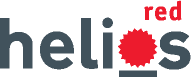 Zpracováno ekonomickým informačním systémemStrana 1Datum vystaveníDatum vystavení18.01.202318.01.202318.01.2023Platná do Forma úhradyPlatná do Forma úhrady01.02.2023Příkaz k úhradě01.02.2023Příkaz k úhradě01.02.2023Příkaz k úhradězapsána 30. března 1992 v OR u MS v Praze, oddíl C, vložka 8234zapsána 30. března 1992 v OR u MS v Praze, oddíl C, vložka 8234Označení dodávky	Množství MJOznačení dodávky	Množství MJCena	Základ DPHCena	Základ DPHDPH	DPH Kč	CelkemDPH	DPH Kč	CelkemDPH	DPH Kč	CelkemGalerie Rudolfinum, zprovoznění Malé GalerieGalerie Rudolfinum, zprovoznění Malé Galeriezářivkové trubice pro proudovou lištu iDuo (trubice jsou balené po 20 ks)zářivkové trubice pro proudovou lištu iDuo (trubice jsou balené po 20 ks)HO 49W/83020 ksxxxxxxxxxx21,0xxxxxxxxxxHO 54W/83020 ksxxxxxxxxxx21,0xxxxxxxxxx2.711.048.0050 ksxxxxxxxxxx21,0xxxxxxxxxxosička k regulátoru pro svítidel le Perroquetzdroj retrofit do svítidla le Perroquet (zdroje jsou balene po 6 ks)AR111 75 24° 3000K18 ksxxxxxxxxxx21,0xxxxxxxxxxAR111 75 40° 3000K6 ksxxxxxxxxxx21,0xxxxxxxxxxRekapitulace:- základ daně------ daň-----celkem s daníbez daně0,000,000,00snížená sazba daně0,000,000,00základní sazba daně60 900,0012 789,0073 689,00